1st July 2021Dear students,Transition Letter to Year 6 StudentsWe hope that you are well and enjoying your last few weeks at primary school.    At Walthamstow School for Girls, we are really looking forward to welcoming you to our school in September. We are busy making exciting plans to make your start at Walthamstow School for Girls as smooth as possible. In the meantime, we would like you to watch the video which we have filmed for you so you can see what the inside of your new school looks like.  Please click on My WSfG  to see he film.Each year we ask Year 6 students who will be joining our school to complete a ‘Moving On Up’ transition booklet. The booklet is packed full of helpful tips and information to help you prepare for your start with us. It also gives you the opportunity to share with us information about your interests, your hobbies and about yourself. We would like you to complete this booklet at home to help you prepare for transition.  You may complete it on-line or print off a copy.  If you would like a paper copy and do not have access to a printer, please ask an adult to email us at info@wsfg.waltham.sch.uk and will print off a copy for you to collect or post out to your address.  Remember to bring our completed Moving on Up booklet with you when you join us in September. Please see link to booklet Moving On Up  I hope you enjoy the film and completing the booklet. I wish you well and look forward to meeting you soon. Best wishes 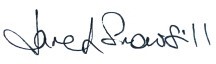 Jane Snowsill Deputy Headteacher KS3  